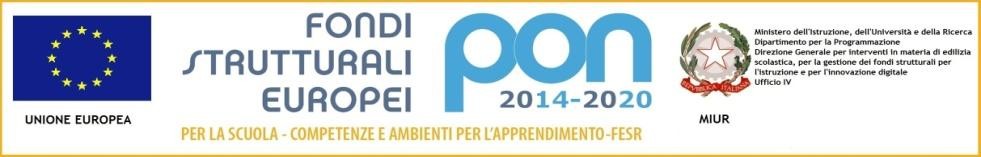 LICEO Delle SCIENZE UMANE (ex Magistrale) “C.T. BELLINI” - NOVARABaluardo La Marmora, 10 - 28100 NOVARA - tel. 0321 - 627125 fax 0321 - 399618 - www.liceobellini.gov.itCasella di Posta Certificata nopm010005@pec.istruzione.it  E-mail: nopm010005@istruzione.it codice fiscale 80016580039 - Codice univoco PA: UFUDDLProt. n° 1349/c42                                                                                                                        Novara, 9 marzo 2017Ai docenti della commissione per i Patti formativi-III Segmento POLIS (Barbero Francesca, Massara Grazia, Stefanelli Luca, Zanetti Bruna) p.c. a tutti i docential personale A.T.A.D.S.G.A.ATTI OGGETTO: Convocazione Commissione per la definizione dei Patti Formativi Individuali – III Segmento PolisLunedì 13 marzo 2017 dalle ore 15:00 alle ore 16.30I docenti della Commissione per la stesura dei Patti Formativi Individuali 2° livello sono convocati per una riunione con il seguente ordine del giorno:Stesura dei Patti Formativi Individuali e Certificazione crediti − studenti III Segmento PolisVarie e eventualiLa conclusione dell’incontro è prevista per le ore 16.30.La referente coordinatrice dei corsi seraliProf.ssa Grazia MassaraIL DIRIGENTE SCOLASTICO (prof.ssa Maria MOTTA)firma autografa sostituita a mezzo stampa ex art. 3, co. 2, D.Lgs 39/93Responsabile del procedimento Mariarosaria Sorrentino